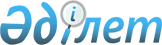 О внесении изменения в решение Жанакорганского районного маслихата от 26 декабря 2017 года №05-16/190 "Об определении размера и порядка возмещения затрат на обучение на дому детей с ограниченными возможностями из числа инвалидов по индивидуальному учебному плану"
					
			Утративший силу
			
			
		
					Решение Жанакорганского районного маслихата Кызылординской области от 23 апреля 2018 года № 217. Зарегистрировано Департаментом юстиции Кызылординской области 5 мая 2018 года № 6287. Утратило силу решением Жанакорганского районного маслихата Кызылординской области от 14 сентября 2018 года № 257
      Сноска Утратило силу решением Жанакорганского районного маслихата Кызылординской области от 14.09.2018 № 257 (вводится в действие со дня первого официального опубликования).
      В соответствии с Законом Республики Казахстан от 6 апреля 2016 года "О правовых актах" Жанакорганский районный маслихат РЕШИЛ:
      1. Внести решение Жанакорганского районного маслихата от 26 декабря 2017 года № 05-16/190 "Об определении размера и порядка возмещения затрат на обучение на дому детей с ограниченными возможностями из числа инвалидов по индивидуальному учебному плану" (зарегистрировано в Реестре государственной регистрации нормативных правовых актов за №6144 опуликовано в эталонном контрольном банке нормативных правовых актов Республики Казахстан от 29 января 2018 года) следующее изменение:
      пункт 2 изложить новой редакции:
      "2. Возмещение затрат осуществляет коммунальное государственное учреждение "Отдел занятости, социальных программ и регистрации актов гражданского состояния Жанакорганского района" (далее – уполномоченный орган) за счет средств районного бюджета ежеквартально в течение соответствующего учебного года и назначается с месяца обращения, месяцем обращения считается месяц подачи заявления с прилагаемыми документами родителям или иными законными представителями детей с ограниченными возможностями.".
      2. Настоящее решение вводится в действие со дня первого официального опубликования.
					© 2012. РГП на ПХВ «Институт законодательства и правовой информации Республики Казахстан» Министерства юстиции Республики Казахстан
				
      Председатель очередной ХХІ сессии
Жанакорганского районного маслихата

Н.Калжанов

      Секретарь Жанакорганского
районного маслихата

Е. Ильясов
